– politika popušt'+5c-anja Lige naroda – radi izbjegavanja novog rata→ Njemačka krši Versajski ugovor: opća vojna obveza, razvoj vojne industrije, remilitarizacija Porajnja, Anschluss– prva osvajanja: Italija osvojila Etiopiju 1936.Njemačka pripojila Austriju (Anschluss) i Sudete 1938. (dobila na Minhenskoj konferenciji)Njemačka pripojila cijelu Češku 1939.– sporazum o nenapadanju – Njemačka i SSSR– napad na Poljsku → 1.rujna 1939. – započeo Drugi svjetski ratZadatak za ispunjavanjeHitler se nakon okupacije Češke okrenuo novoj državi - _________________-1. zahtjev – grad ____________2. zahtjev – koridor kojim je __________ ___________ odsječena od ostatka NjemačkePoljska – sklopila savez s _______________ i ____________Njemačka – potpisala sporazum o nenapadanju s ______________1.rujna 1939. – Njemačka napada Poljsku → započeo ________ ________________ ______Rat na istoku i zapadu  Rat na istokuNjemačka napada Poljsku 1. rujna 1939. SSSR napada Poljsku s istoka – sporazum s Njemačkom blitzkrieg – 'munjeviti rat' – brzo prodiranje u neprijateljski prostorPoljska podijeljena između Njemačke i SSSR-aSSSR – napao Finsku, pripojio Estoniju, Letoniju, Litvu i dijelove RumunjskeRat na zapadu1940. - zapadno bojište: „lažni rat” – Maginot linija između Njemačke i FrancuskeNjemačka okupirala: Dansku, Norvešku (kvisling), Nizozemsku, Luksemburg, BelgijuFrancuska - pokret otpora – Charles de Gaullekapitulacija 22. lipnja 1940.  višijevska Francuska – satelitska država pod vodstvom maršala PetainaOperacija Morski lav  – napad Njemačke na Britaniju – prvi njemački neuspjehbritanski premijer Winston ChurchillLenta vremenanapad Njemačke									    operacija na Poljsku										  Morski lav1. rujna 1939.										      ljeto 1940.Prilog 1  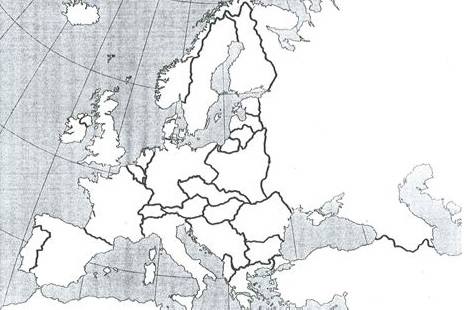 oboji crvenom bojom teritorije koje je Njemačka pripojila ili okupirala do 1. 9. 1939. g.oboji plavom bojom područje SSSR-a oboji žutom bojom područja koja je SSSR okupirao do 1940. g.oboji crvenom bojom polovicu Poljske koju je Njemačka okupiraladebelom crnom crtom označi Maginot liniju oboji crvenom bojom zemlje sjeverne i zapadne Europe koje je Njemačka okupirala do ljeta 1940.  oboji zelenom bojom državu čija je obrana bila prvi veliki neuspjeh Njemačkeoboji smeđom bojom oboji Višijevsku FrancuskuŠirenje ratnih sukoba   Osovina Rim - Berlin (1936.)      Njemačka i Italija						             TROJNI PAKT   (1940.) Antikominternski pakt (1936.)			                Njemačka, Italija, Japan,       Njemačka i Japan			            Mađarska, Rumunjska, Bugarska, Slovačka, JugoslavijaBorbe na jugoistoku Europe Italija 1939. osvaja Albaniju i napada GrčkuJugoslavija pristupila Trojnom paktu → državni udar → promjena vlastiHitler napao Jugoslaviju → raspad države, nastanak Nezavisne Države HrvatskeNjemačka okupirala GrčkuNapad Njemačke na SSSR
-  22. 6. 1941. – ‘Operacija BARBAROSSA’ -   Njemačka napada SSSRNapad u 3 smjera:   → Lenjingrad		       → Moskva	                     → Kavkaz – zbog nafte - SS ‘odredi smrti’ – masovna ubijanja civila - Heinrich Himmler- njemački problemi – opskrba i jaka zima Japanska osvajanja-  Japan osvaja dijelove Kine-  1940. – Japan ulazi u Trojni pakt, osvaja Indokinu- 7. 12. 1941. – Japanski zrakoplovi napadaju PEARL HARBOR – na Havajima – SAD ulazi u rat-  1942. – Japanci osvajaju  Hong Kong, Filipine, Tajland, Burmu, Singapur Godine preokreta1942./1943. – godine velikih bitaka i preokreta u ratu – Saveznici napreduju protiv država Trojnog paktaUsporedna tablicaZadatak za ispunjavanje KAPITULACIJA ITALIJEnakon protjerivanja Sila osovine iz sjeverne Afrike, Saveznici su se iskrcali na ___________ i potom na ________ _______________srpanj 1943. - _________ je smijenjen i uhićen, a na čelo vlade dolazi _________ __________dana __________________ nova je talijanska vlada potpisala kapitulaciju ItalijeRim je oslobođen __________ godineTEHERANSKA KONFERENCIJA u studenom ________ godine u gradu _____________, Iran susrela su se 'velika trojica' – ___________________________________________glavne odluke:1.__________________________________________________________________________2.__________________________________________________________________________3.__________________________________________________________________________Bitke prekretnice u Drugom svjetskom ratuBitke prekretnice u Drugom svjetskom ratuBitke prekretnice u Drugom svjetskom ratuBitke prekretnice u Drugom svjetskom ratuBitka:Kod otoka MidwayStaljingradska bitkaBitka kod El - AlameinaBojište:Vrijeme:Zaraćene strane:Zapovjednici:Posljedice: 